Los componentes de automatización GEMÜ reciben el certificado ULEl especialista en válvulas GEMÜ ha obtenido la certificación UL para otros tres de sus componentes de automatización inteligentes: los indicadores de posición GEMÜ 1235 y GEMÜ 1236 y el posicionador GEMÜ 1436 eco cPos.El certificado UL es válido en EE. UU. y Canadá. Es prácticamente obligatorio para todas las máquinas y componentes de instalaciones que se utilizan o se exportan en estos países.Indicadores de posición GEMÜ 1235 y GEMÜ 1236Los indicadores de posición GEMÜ 1235 y GEMÜ 1236 se caracterizan por un diseño compacto y sencillo combinado con funciones de última generación. Ofrecen indicación convencional discreta sobre la posición de la válvula de proceso (cerrada o abierta) así como comunicación IO-Link. Los productos están disponibles en plástico y en acero inoxidable. Posicionador GEMÜ 1436 eco cPos El posicionador GEMÜ 1436 eco cPos es apto para múltiples aplicaciones. La electrónica, que se ha reducido a las funcionalidades básicas, y la función de puesta en marcha rápida (speed-AP) hacen de este posicionador un dispositivo extraordinariamente fácil de usar para tareas de control con requisitos básicos.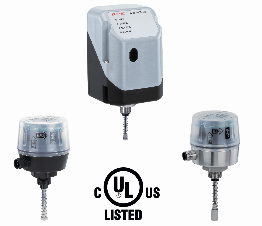  Pie de foto: de izquierda a derecha: GEMÜ 1234, GEMÜ 1436 eco cPos y GEMÜ 1235Información general

El grupo GEMÜ desarrolla y fábrica sistemas de válvulas, medición y control para líquidos, vapores y gases. La empresa lidera el mercado mundial gracias a sus soluciones para procesos estériles. La empresa familiar, independiente y orientada al mercado global, fue fundada en 1964 y, desde 2011, se encuentra bajo la dirección de la segunda generación con Gert Müller como socio gerente y su primo Stephan Müller. En el ejercicio del 2019, el grupo empresarial superó los 330 millones de euros de volumen de negocios, y actualmente tiene una plantilla de más de 1900 empleadas y empleados por todo el mundo; de ellos, más de 1100 en Alemania. La producción se realiza en seis emplazamientos: Alemania, Suiza y Francia, así como China, Brasil y EE. UU. A nivel mundial, las ventas se realizan a través de 27 filiales y se coordinan desde Alemania. Gracias a su densa red de distribuidores en más de 50 países, GEMÜ está presente en todos los continentes.
Encontrará más información en www.gemu-group.com.